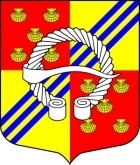 МУНИЦИПАЛЬНОЕ  ОБРАЗОВАНИЕБЕГУНИЦКОЕ СЕЛЬСКОЕ ПОСЕЛЕНИЕ
ВОЛОСОВСКОГО МУНИЦИПАЛЬНОГО РАЙОНАЛЕНИНГРАДСКОЙ ОБЛАСТИСОВЕТ ДЕПУТАТОВРЕШЕНИЕ (двадцатое  заседание  первого созыва)от 25  марта 2021 года                                                                      № 107   	В целях приведения нормативного правового акта в соответствие с Федеральным законом от 02.08.2019 № 307 "О внесении изменений в Бюджетный кодекс Российской Федерации в целях совершенствования межбюджетных отношений", Совет депутатов муниципального образования Бегуницкое сельское поселение Волосовского муниципального района Ленинградской области РЕШИЛ: 	1. Внести изменения в решение Совета депутатов муниципального образования Бегуницкое сельское поселение Волосовского муниципального района Ленинградской области от 30.04.2020г №54 «Об утверждении Положения о дорожном фонде Бегуницкого сельского поселения    Волосовского муниципального  район  Ленинградской  области», дополнив пункт 2 Положения о дорожном фонде Бегуницкого сельского поселения, объем бюджетных ассигнований дорожного фонда, абзацем следующего содержания:         « 2.1.12 Доходов местных бюджетов от транспортного налога (если законом Ленинградской области установлены единые нормативы отчислений от транспортного налога в местные бюджеты)»2. Опубликовать настоящее решение в официальном издании совета депутатов  и администрации муниципального образования Бегуницкое сельское поселение «Бегуницкий вестник» и разместить на официальном сайте в информационно-телекоммуникационной сети интернет по адресу http://begunici.ru          3. Настоящее решение  вступает в силу после его официального опубликования.  Глава муниципального образования                                       А.И. Минюк О внесении изменений в решение Совета депутатов муниципального образования Бегуницкое сельское поселение  Волосовского муниципального район Ленинградской области от 30.04.2020 г. № 54                         «Об утверждении Положения о дорожном фонде Бегуницкого сельского поселения Волосовского  муниципального района  Ленинградской  области»